Результаты освоения курса внеурочной деятельности: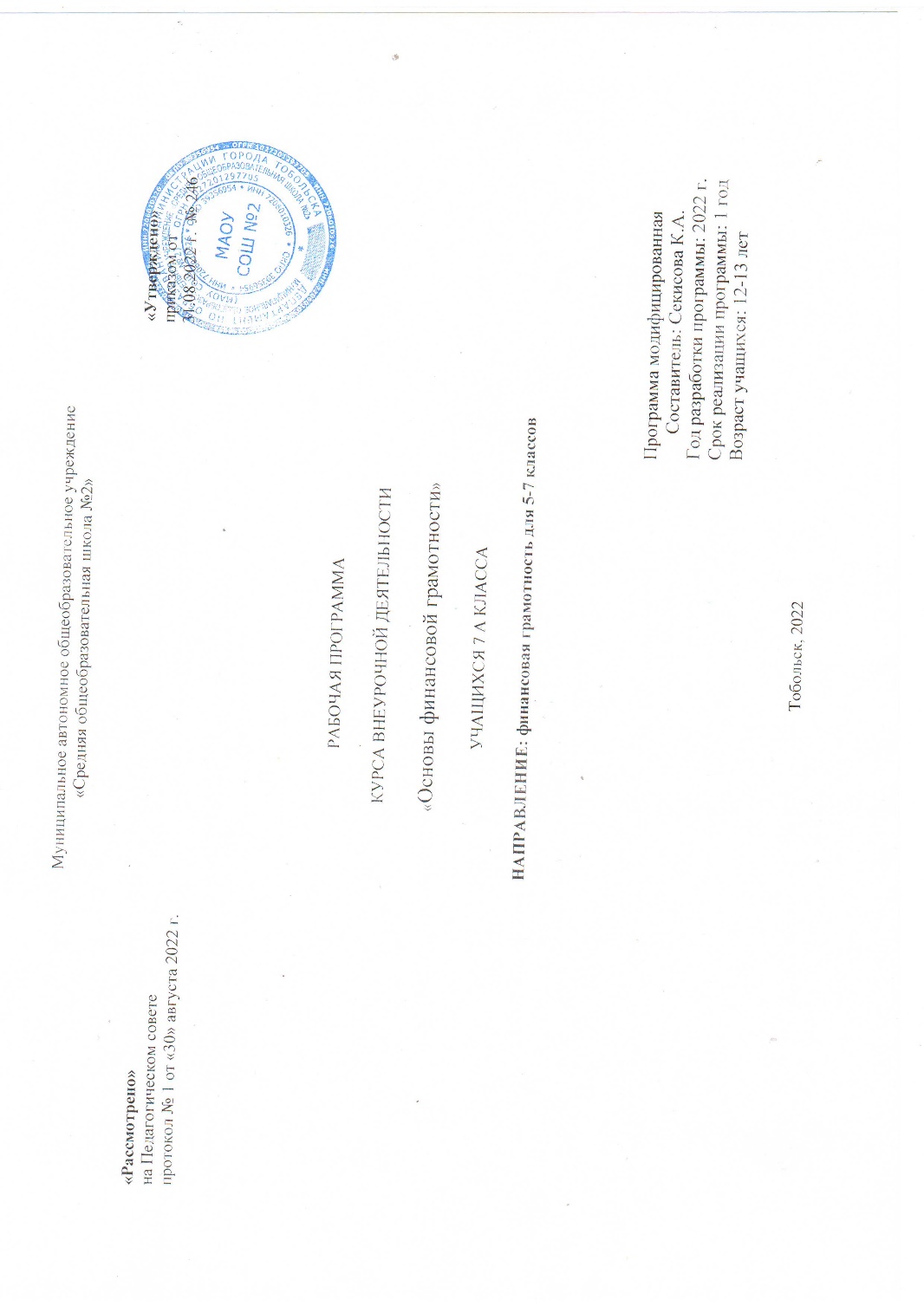 Программа разработана с учетом возможности ее реализации для обучающихся по адаптивной образовательной программе для детей с ЗПР.Метапредметные результатыПознавательные:- освоение способов решения проблем творческого и поискового характера;- использование различных способов поиска, сбора, обработки, анализа, организации, передачи и интерпретации информации; поиск информации в газетах, журналах, на интернет-сайтах и проведение простых опросов и интервью;- формирование умений представлять информацию в зависимости от поставленных задач в виде таблицы, схемы, графика, диаграммы, диаграммы связей (интеллект-карты);- овладение логическими действиями сравнения, анализа, синтеза, обобщения, классификации, установления аналогий и причинно-следственных связей, построения рассуждений, отнесения к известным понятиям;- овладение базовыми предметными и межпредметными понятиями.Регулятивные:- понимание цели своих действий;- планирование действия с помощью учителя и самостоятельно;- проявление познавательной и творческой инициативы;- оценка правильности выполнения действий; самооценка и взаимооценка;- адекватное восприятие предложений товарищей, учителей, родителей.Коммуникативные:- составление текстов в устной и письменной формах;- готовность слушать собеседника и вести диалог;- готовность признавать возможность существования различных точек зрения и права каждого иметь свою;- умение излагать своё мнение, аргументировать свою точку зрения и давать оценку событий;- определение общей цели и путей её достижения; умение договариваться о распределении функций и ролей в совместной деятельности, осуществлять взаимный контроль в совместной деятельности,- адекватно оценивать собственное поведение и поведение окружающих.Личностные результаты- осознание себя как члена семьи, общества и государства; понимание экономических проблем семьи и участие в их обсуждении; понимание финансовых связей семьи и государства;- овладение начальными навыками адаптации в мире финансовых отношений: сопоставление доходов и расходов, расчёт процентов, сопоставление доходности вложений на простых примерах;- развитие самостоятельности и личной ответственности за свои поступки; планирование собственного бюджета, предложение вариантов собственного заработка;- развитие навыков сотрудничества с взрослыми и сверстниками в разных игровых и реальных экономических ситуациях;- участие в принятии решений о семейном бюджете.Содержание курса внеурочной деятельности с указанием форм организации и видов деятельностиЛичное финансовое планирование (11 часов).Знакомство с курсом. Краткая характеристика изучаемого курса. Формирование понятия человеческого капитала. Формирование знаний о применении человеческого капитала.Принятие решений о личном финансировании. Определение целей, подбор альтернатив.Активы и пассивы. Доходы и расходы. Составление текущего и перспективного личного финансового бюджета. Основные источники дохода. Типичные уровни доходов и расходов в течение жизни человека. Составление текущего личного финансового плана.Личное финансовое планирование. Стратегия и тактика в финансовой игре.Формы организации деятельности: познавательная беседа, информационно-познавательный час, круглый стол, дискуссия, решение практических задач, презентация, деловая игра, творческая работа.Виды деятельности: познавательная деятельность, проблемно-ценностное общение, игровая деятельность.Депозит (7 часов).Накопления, инфляция, причины инфляции, расчет инфляции. Депозит. Оценка рисков. Проценты по депозитам. Преимущества и недостатки депозита. Условия и содержание депозита. Номинальная ставка, реальная ставка, депозитный договор. Виды банковских депозитов. Банки, банковские вклады, финансовые риски.Формы организации деятельности: информационно-познавательный час, аналитическая работа, беседа, круглый стол, дискуссия, решение экономических задач, интеллектуальная игра.Виды деятельности: познавательная деятельность, проблемно-ценностное общение, игровая деятельность, проектная деятельность.Кредит (7 часов).Понятие кредита. Знакомство с основными характеристиками кредита. Выгода при выборе кредита. Стоимость кредита. Вычисления по уменьшению стоимости кредита. Типичные ошибки при использовании кредита.Формы организации деятельности: познавательная беседа, практическая беседа, практическая работа, дискуссия, решение практических задач, правовая консультация, творческая работа.Виды деятельности: познавательная деятельность, проблемно-ценностное общение, проектная деятельность.Расчетно-кассовые операции (7 часов).Банковская система, экономические ситуации. Знакомство с выбором банковской карты. Виды банковских карт (дебетовая и кредитная). Банковская прибыль. Основные виды банковских процентов. Пластиковые карты. Банкоматы, мобильные банки. Применение пластиковых карт в расчетах и платежах, различие между дебетовыми и кредитными картами. Хранение обмен и перевод денег. Различные виды платежных средств. Формы дистанционного банковского обслуживания. Повторение изученного по блоку. Экскурсия в банк.Формы организации деятельности: практическая беседа, практическая работа, презентация, решение практических задач, деловая игра, экскурсия.Виды деятельности: познавательная деятельность, проблемно-ценностное общение, игровая деятельность, экскурсионная деятельность.Тематическое планирование№Форма, тема занятияВиды деятельностиДата проведения занятияЛичное финансовое планирование (11 часов)Личное финансовое планирование (11 часов)Личное финансовое планирование (11 часов)Личное финансовое планирование (11 часов)1Познавательная беседа  «Знакомство с курсом «Основы финансовой грамотности»»познавательная деятельность8.09.20232.Информационно-познавательный час «Человеческий капитал и успех»познавательная деятельность15.09.20233.Круглый стол «Принятие решений о личном финансировании»познавательная деятельность22.09.20234.Дискуссия «Личное финансирование»проблемно-ценностное общение29.09.20235.Решение практических задач «Домашняя бухгалтерия. Активы и пассивы»познавательная деятельность6.10.20236.Информационно-познавательный час «Домашняя бухгалтерия. Доходы и расходы»познавательная деятельность13.10.20237.Презентация «Составление личного финансового плана»познавательная деятельность20.10.20238.Творческая работа «Составление личного плана»познавательная деятельность27.10.20239.Защита творческой работа «Составление личного плана»проблемно-ценностное общение10.11.202310.Деловая игра «Моя стратегия»игровая деятельность17.11.202311Деловая игра «Моя стратегия» (продолжение)игровая деятельность24.11.2023Депозит (7 часов)Депозит (7 часов)Депозит (7 часов)Депозит (7 часов)12.Информационно-познавательный час «Накопления и инфляция»проектная деятельность1.12.202313. Аналитическая работа «Накопления и инфляция»познавательная деятельность8.12.202314.Беседа «Что такое депозит?»проблемно-ценностное общение15.12.202315.Информационно-познавательный час «Какова природа депозита?»проблемно-ценностное общение22.12.202316.Круглый стол «Условия депозита»познавательная деятельность29.12.202317.Решение экономических задач «Управление рисками по депозиту»проблемно-ценностное общение12.01.202318.Интеллектуальная игра «Депозит»игровая деятельность19.01.2023Кредит (7 часов)Кредит (7 часов)Кредит (7 часов)Кредит (7 часов)19.Познавательная беседа «Что такое кредит?»познавательная деятельность26.01.202320.Практическая беседа «Основные характеристики кредита»проблемно-ценностное общение2.02.202321.Практическая работа «Виды кредитов»практическая деятельность9.02.202322.Дискуссия «Как выбрать наиболее выгодный кредит»проблемно-ценностное общение16.02.202323.Решение практических задач «Как уменьшить стоимость кредита»практическая деятельность2.03.202324.Правовая консультация «Типичные ошибки при использовании кредита»25.Творческая работа «Кейс»проектная деятельность9.03.2023Расчетно-кассовые операции (7 часов)Расчетно-кассовые операции (7 часов)Расчетно-кассовые операции (7 часов)Расчетно-кассовые операции (7 часов)26.Практическая беседа «Хранение денег»проблемно-ценностное общение16.03.202327.Практическая работа «Обмен и перевод денег»практическая деятельность23.03.202328.Интерактивная беседа «Виды платежных средств»проблемно-ценностное общение30.03.202329.Презентация «Различные виды средств»практическая деятельность6.04.202330.Решение практических задач «Формы дистанционного банковского обслуживания»практическая деятельность13.04.202331. Деловая игра «Расчетно-кассовые операции»игровая деятельность20.04.202332.Экскурсия в Сбербанкэкскурсионная деятельность27.04.2023